Declaração de ResponsabilidadeOs autores do manuscrito intitulado “Impacto dos fatores associados à sintomatologia depressiva na saúde de idosos em hemodiálise”, submetido à Revista Electrónica Enfermería Actual de Costa Rica declaram que:a. Este manuscrito é original e nenhum de seus conteúdos, seja completo, parcial ou substancial, foi publicado ou enviado para publicação em outro periódico ou em qualquer outro tipo de publicação, seja em formatos impressos ou eletrônicos;b. Todos os autores listados do manuscrito participaram efetivamente no estudo e assumiram a responsabilidade pública pelos seus conteúdos;c. A versão final do manuscrito foi aprovada por todos os autores;d. Nenhum dos autores tem interesses conflitantes em relação a este manuscrito.Jequié-BA, 30 de Novembro de 2017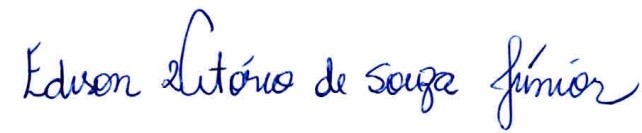 Autor 1: Edison Vitório de Souza Júnior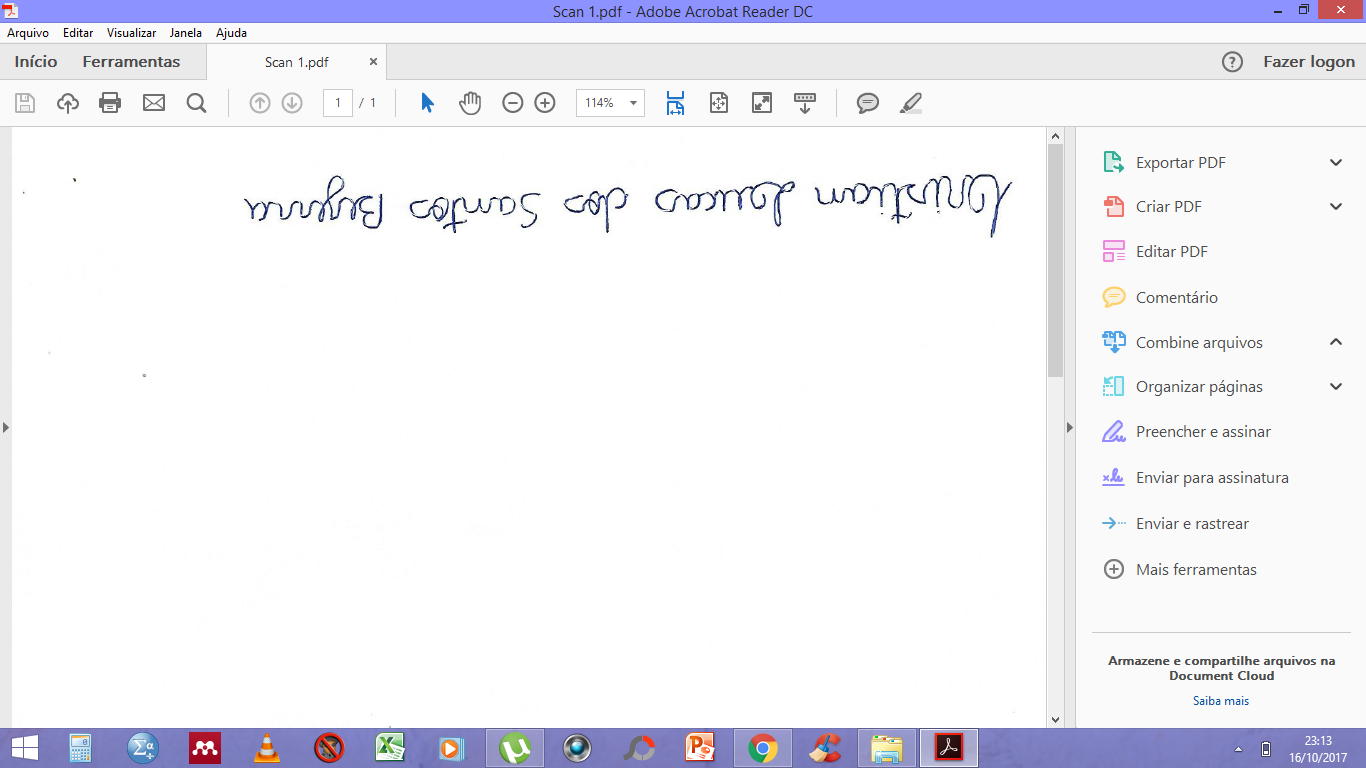 Autor 2: Cristian Lucas dos Santos Bezerra  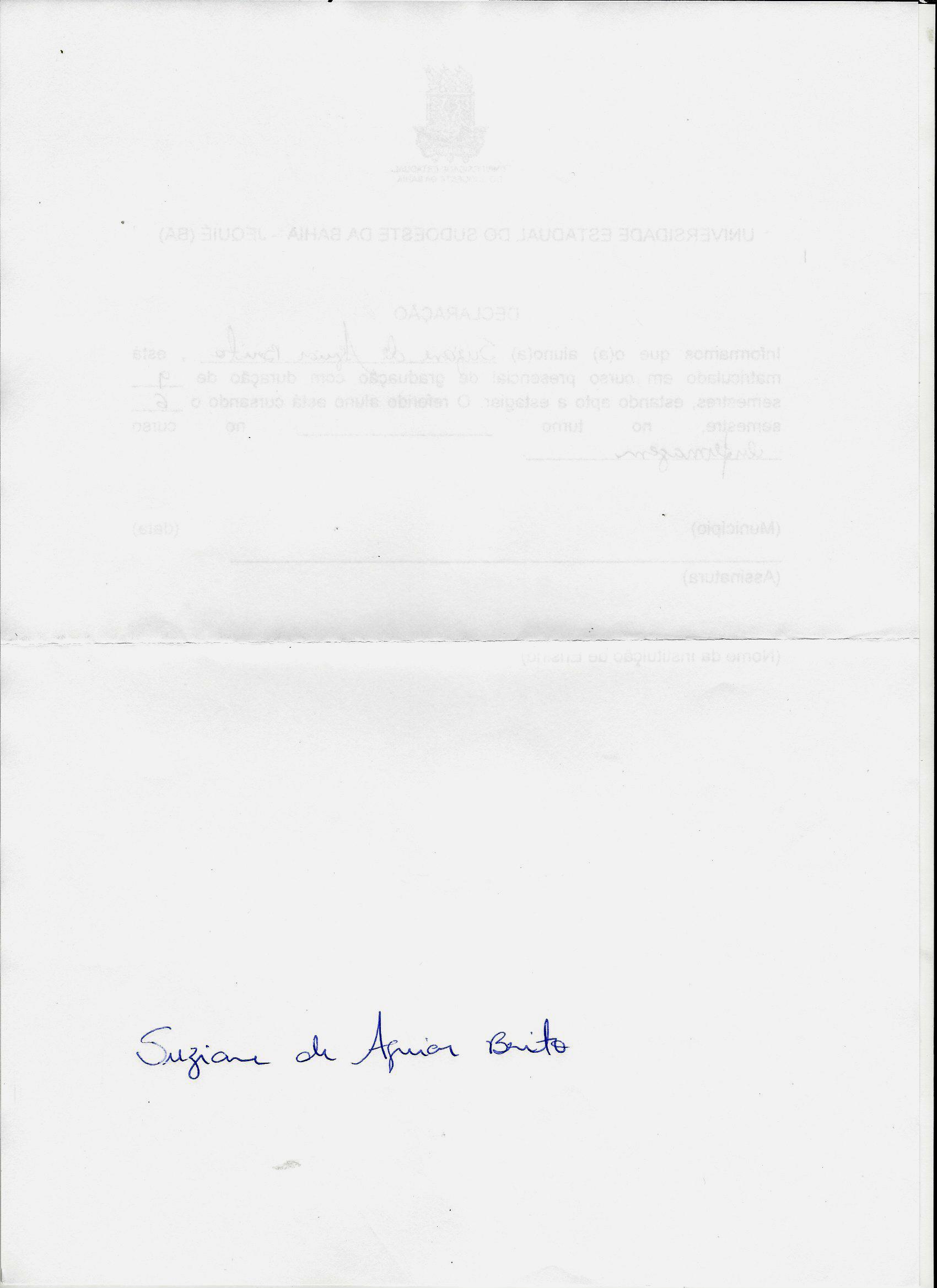 Autor 3: Suziane de Aguiar Brito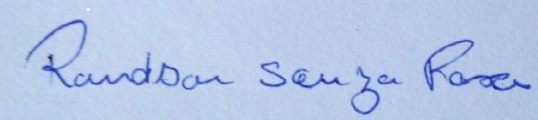 Autor 4: Randson Souza Rosa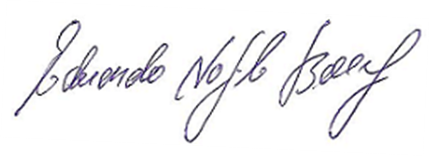 Autor 5: Eduardo Nagib Boery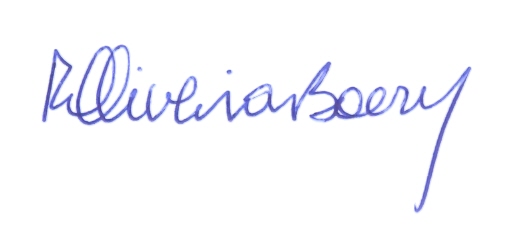 Autor 6: Rita Narriman Silva de Oliveira Boery